Nastavna jedinica: Svjedočimo pobjedu uskrsnuloga KristaVjeronaučni udžbenik: Na putu vjere (4. razred) Riješite križaljku i u sivim poljima otkrijte se pozdrav kojim je uskrsli Isus pozdravio svoje učenike. Na crtu ispod križaljke upiši rješenje.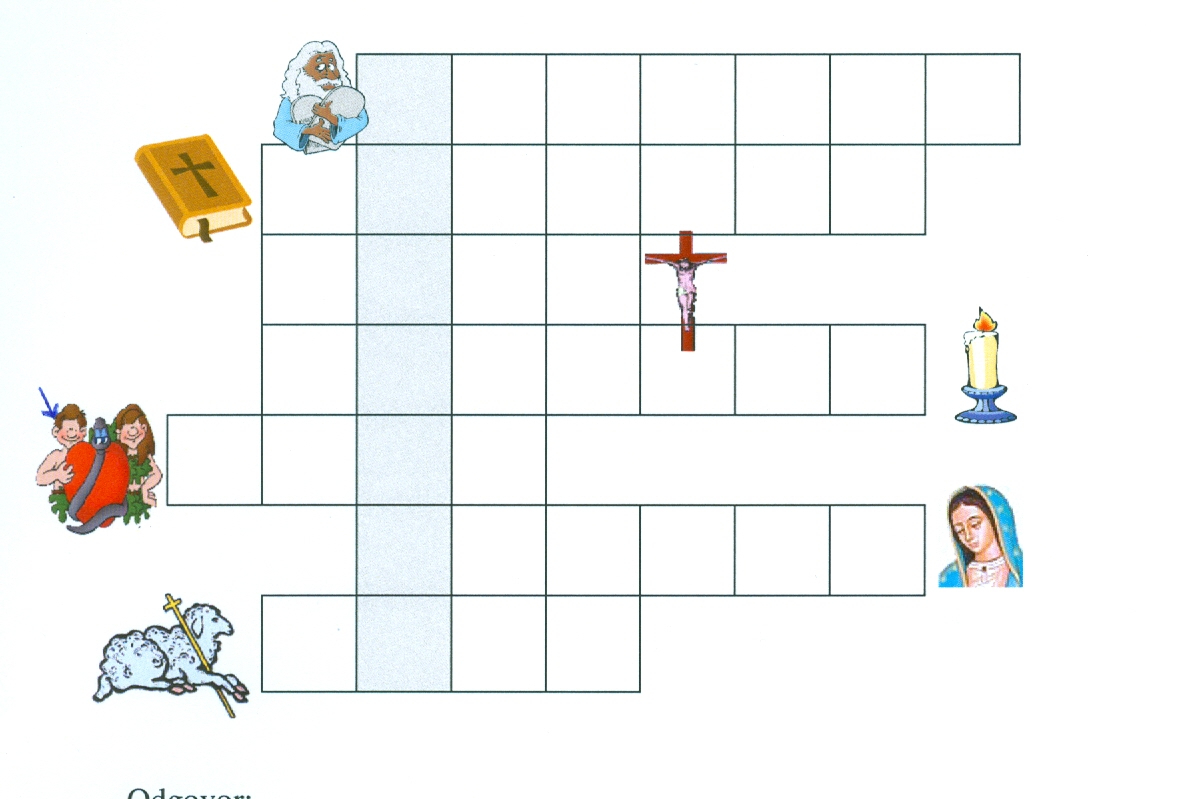 Odgovor: ___ ___ ___   ___ ___ ___ ___